Травматизм на жд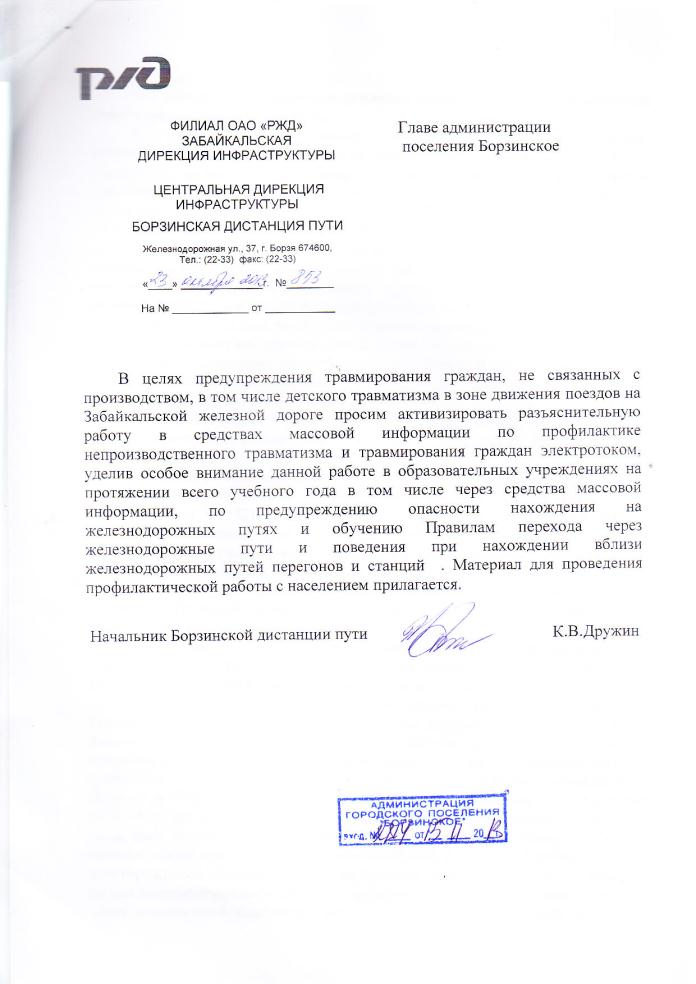 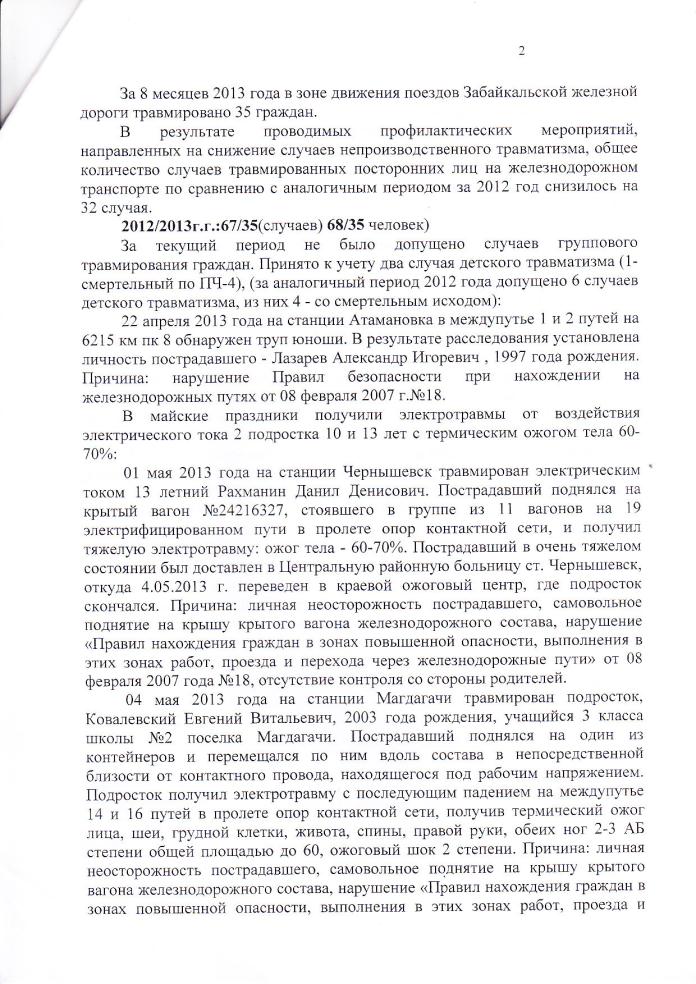 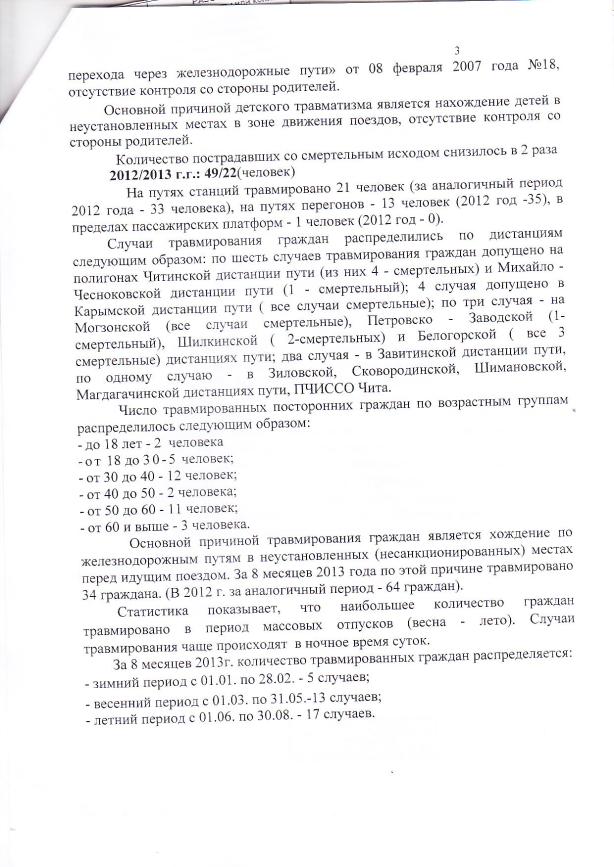 